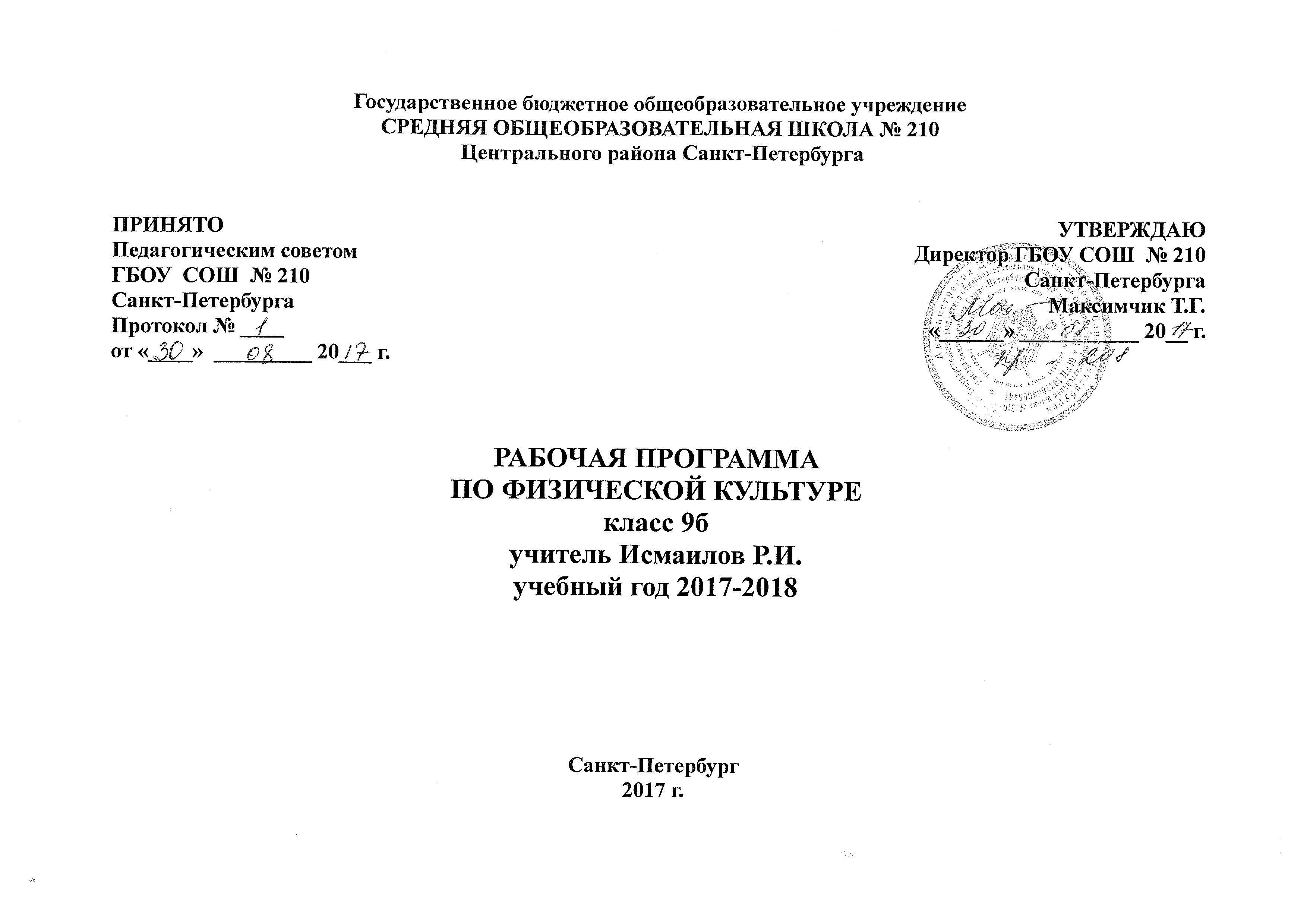 ПОЯСНИТЕЛЬНАЯ ЗАПИСКА к рабочей программе по физической культуредля учащихся 9б классаРабочий план разработан на основе Примерной программы и авторской программы «Комплексная программа физического воспитания учащихся 1-11 классов» В. И. Ляха, А. А. Зданевича (М.: Просвещение, 2012).В соответствии с ФБУПП учебный предмет «Физическая культура» вводится как обязательный предмет в средней школе, на его преподавание отводится 102 часа в год.Для прохождения программы в учебном процессе можно использовать следующие учебники:Лях, В. И. Физическая культура. 8-9 кл. : учеб. для общеобразовательных учреждений / В. И. Лях, А. А. Зданевич ; под общ. ред. В. И. Ляха. - М. : Просвещение, 2012.В программе В. И. Ляха, А. А. Зданевича программный материал делится на две части - базовую и вариативную. В базовую часть входит материал в соответствии с федеральным компонентом учебного плана, региональный компонент (лыжная подготовка заменяется кроссовой). Базовая часть выполняет обязательный минимум образования по предмету «Физическая культура». Вариативная часть включает в себя программный материал по баскетболу. Программный материал усложняется по разделам каждый год за счет увеличения сложности элементов на базе ранее пройденных. В 7-9 классах единоборства заменяются легкой атлетикой и кроссовой подготовкой. Для прохождения теоретических сведений можно выделять время как в процессе уроков, так и отдельно один час в четверти.Важной особенностью образовательного процесса в основной школе является оценивание учащихся. Оценивание учащихся предусмотрено как по окончании раздела, так и по мере освоения умений и навыков. По окончании основной школы учащийся должен показать уровень физической подготовленности не ниже результатов, приведенных в разделе «Демонстрировать», что соответствует обязательному минимуму содержания образования. По окончании основной школы учащийся сдает дифференцированный зачет.Распределение учебного времени прохождения программного материала по физической культуре (5-9 классы)1. Основы знаний о физической культуре, умения и навыки; приемы закаливания, способы саморегуляции и самоконтроля.Естественные основы.9 класс. Выполнение основных движений и комплексов физических упражнений, учитывающих возрастно-половые особенности школьников и направленно действующих на совершенствование соответствующих физических функций организма. Планирование и контроль индивидуальных физических нагрузок в процессе самостоятельных занятий физическими упражнениями.Социально-психологические основы.9 класс. Анализ техники физических упражнений, их освоение и выполнение по показу, объяснению и описанию. Выполнение общеподготовительных и подводящих упражнений, двигательных действий в разнообразных игровых и соревновательных ситуациях. Ведение тетрадей самостоятельных занятий физическими упражнениями, контроля за функциональным состоянием организма, физическим развитием и физической подготовленностью. Комплексы физических упражнений для развития физических способностей и тестирования уровня двигательной подготовленности.Культурно-исторические основы.9 класс. Изложение взглядов и отношений к физической культуре, к ее материальным и духовным ценностям.Приемы закаливания.9 класс. Пользование баней.Подвижные игры.Волейбол5-9 классы. Терминология избранной игры. Правила и организация проведения соревнований по баскетболу. Техника безопасности при проведении соревнований и занятий. Подготовка места занятий. Помощь в судействе. Организация и проведение подвижных игр и игровых заданий.Баскетбол5-9 классы. Терминология избранной игры. Правила и организация проведения соревнований по баскетболу. Техника безопасности при проведении соревнований и занятий. Подготовка места занятий. Помощь в судействе. Организация и проведение подвижных игр и игровых заданий.Гимнастика с элементами акробатики.8-9 классы. Значение гимнастических упражнений для развития координационных способностей. Страховка и самостраховка во время занятий. Техника безопасности во время занятий.Легкоатлетические упражнения.5-9 классы. Терминология легкой атлетики. Правила и организация проведения соревнований по легкой атлетике. Техника безопасности при проведении соревнований и занятий. Подготовка места занятий. Помощь в судействе.Кроссовая подготовка.5-9 классы. Правила и организация проведения соревнований по кроссу. Техника безопасности при проведении соревнований и занятий. Помощь в судействе.2. Демонстрировать.Задачи физического воспитания учащихся 5-9 классов направлены:на содействие гармоническому развитию личности, укреплению здоровья учащихся, закреплению навыков правильной осанки, профилактику плоскостопия; на содействие гармоническому развитию, выбору устойчивости к неблагоприятным условиям внешней среды, воспитание ценностных ориентаций, на здоровый образ жизни;на обучение основам базовых видов двигательных действий;на дальнейшее развитие координационных и кондиционных способностей;на формирование знаний о личной гигиене, режиме дня, влиянии физических упражнений на состояние здоровья, работоспособность и развитие двигательных способностей на основе систем организма;на углубленное представление об основных видах спорта;на приобщение к самостоятельным занятиям физическими упражнениями и занятиям любимым видом спорта в свободное время;на формирование адекватной оценки собственных физических возможностей;на содействие развития психических процессов и обучение психической саморегуляции.Рабочий план составлен с учетом следующих нормативных документов:Федеральный закон «О физической культуре и спорте в Российской Федерации» от 04.12.2007 г. №329-Ф3 (ред. от 21.04.2011г.);Национальная доктрина образования в Российской Федерации. Постановление Правительства РФ от 04.10.2000 г. № 751;Базисный учебный план общеобразовательных учреждений Российской Федерации. Приказ МО РФ от 09.03.2004 г. № 1312 (ред. от 30.08.2010 г.);Обязательный минимум содержания начального образования. Приказ МО РФ от 19.05.1998 г. № 1235;Стратегия развития физической культуры и спорта на период до 2020 года. Распоряжение правительства РФ от 07.08.2009 г. № 1101-р;О проведении мониторинга физического развития обучающихся. Письмо Минобрнауки РФ от 29.03.2010 г. № 06-499;О Концепции Федеральной целевой программы развития образования на 2011-2015 гг. Распоряжение Правительства РФ от 07.02.2011 г. № 163-р.Календарно-тематическое планирование 9 класс№ п/пВид программного материалаКоличество часов (уроков)Количество часов (уроков)Количество часов (уроков)Количество часов (уроков)Количество часов (уроков)№ п/пВид программного материалаКлассКлассКлассКлассКласс№ п/пВид программного материалаVVIVIIVIIIIX1Базовая часть75757575751.1Основы знаний о физической культуреВ процессе урокаВ процессе урокаВ процессе урокаВ процессе урокаВ процессе урока1.2Спортивные игры (волейбол)18181818181.3Гимнастика с элементами акробатики18181818181.4Легкая атлетика21212121211.5Кроссовая подготовка18181818182Вариативная часть27272727272.1Баскетбол27272727272.2Резерв (повторение)Итого102102102102102Физические способностиФизические упражненияМальчикиДевочкиСкоростныеБег 60 м с высокого старта с опорой на руку, с.9,210,2СиловыеПрыжок в длину с места, см180165СиловыеЛазание по канату на расстояние 6 м, с.12-СиловыеПоднимание туловища, лежа на спине, руки за головой, количество раз—18К выносливостиБег 2000 м, мин8,5010,20К координацииПоследовательное выполнение пяти кувырков, с.10,014,0К координацииБроски малого мяча в стандартную мишень, м12,010,0№ п/п№ п/пТема урокаТип урокаТип урокаТребования к уровню подготовленности обучающихсяВид контроляВид контроляДата Дата 1 четверть1 четверть1 четверть1 четверть1 четверть1 четверть1 четверть1 четверть1 четверть1 четвертьЛегкая атлетика (11 ч)Легкая атлетика (11 ч)Легкая атлетика (11 ч)Легкая атлетика (11 ч)Легкая атлетика (11 ч)Легкая атлетика (11 ч)Легкая атлетика (11 ч)Легкая атлетика (11 ч)Легкая атлетика (11 ч)Легкая атлетика (11 ч)11И.О.Т. по лёгкой атлетике. Низкий старт.ВводныйВводныйУметь: бегать с низкого старта с максимальной скоростью (60 м)ТекущийТекущий01.0901.0922Низкий старт. Стартовый разгон.СовершенствованияСовершенствованияУметь: бегать с низкого старта с максимальной скоростью (60 м)ТекущийТекущий05.0905.0933Низкий старт. Бег по дистанции.СовершенствованияСовершенствованияУметь: бегать с низкого старта с максимальной скоростью (60 м)ТекущийТекущий06.0906.0944Низкий старт. Финиширование.СовершенствованияСовершенствованияУметь: бегать с низкого старта с максимальной скоростью (60 м)ТекущийТекущий08.0908.0955Низкий старт. Финиширование.СовершенствованияСовершенствованияУметь: бегать с низкого старта с максимальной скоростью (60 м)ТекущийТекущий12.0912.0966Бег 60м. Учет. Эстафетный бег.УчетныйУчетныйУметь: бегать с низкого старта с максимальной скоростью (60 м)М.: «5» - 8,6 е.; «4»-8,9 е.; «3» - 9,1 е.; д.: «5» - 9,1 е.; «4»-9,3 е.; «3» - 9,7 с.М.: «5» - 8,6 е.; «4»-8,9 е.; «3» - 9,1 е.; д.: «5» - 9,1 е.; «4»-9,3 е.; «3» - 9,7 с.13.0913.0977Прыжок в длину. Отталкивание. Метание.КомплексныйКомплексныйУметь: прыгать в длину с 13-15 шагов разбега; метать мяч на дальность с места и с разбегаТекущийТекущий15.0915.0988Прыжок в длину.  Приземление. Метание.Комплексный.Комплексный.Уметь: прыгать в длину с 1313-15 шагов разбега; метать мяч на дальность с места и с разбега Текущий Текущий19.0919.0999Прыжок в длину. Метание. Учет.УчетныйУчетныйУметь: прыгать в длину с 13-15 шагов разбега; метать мяч на дальность с места и с разбегаМ.: 420-400-380 см; Д.: 380-360-340 см. Оценка техники метания мячаМ.: 420-400-380 см; Д.: 380-360-340 см. Оценка техники метания мяча20.0920.091010Бег 1500-2000м.КомплексныйКомплексныйУметь: бегать на дистанцию 2000 мТекущийТекущий22.0922.091111Бег 1500-2000м.УчетКомплексныйКомплексныйУметь: бегать на дистанцию 2000 мМ.: 8,30-9,00- 9,20 мин; Д.: 7,30-8,30- 9,00 минМ.: 8,30-9,00- 9,20 мин; Д.: 7,30-8,30- 9,00 мин26.0926.09Баскетбол (16ч.)Баскетбол (16ч.)Баскетбол (16ч.)Баскетбол (16ч.)Баскетбол (16ч.)Баскетбол (16ч.)Баскетбол (16ч.)Баскетбол (16ч.)Баскетбол (16ч.)Баскетбол (16ч.)1212И.О.Т. по баскетболу.Изучение нового материалаИзучение нового материалаУметь: играть в баскетбол по упрощенным правилам; применять в игре технические приемыТекущийТекущий27.0927.091313Сочетание приемов передвижений и остановок.КомплексныйКомплексныйУметь: играть в баскетбол по упрощенным правилам; применять в игре технические приемыТекущийТекущий29.0929.091414Передачи, ведения, остановки.КомплексныйКомплексныйУметь: играть в баскетбол по упрощенным правилам; применять в игре технические приемыТекущийТекущий03.1003.101515Бросок двумя руками от головы.КомплексныйКомплексныйУметь: играть в баскетбол по упрощенным правилам; применять в игре технические приемыТекущийТекущий04.1004.101616Бросок двумя от головы.СовершенствованияСовершенствованияУметь: играть в баскетбол по упрощенным правилам; применять в игре технические приемыТекущийТекущий06.1006.101717Бросок одной рукой от плеча.СовершенствованияСовершенствованияУметь: играть в баскетбол по упрощенным правилам; применять в игре технические приемыТекущийТекущий10.1010.101818Бросок одной рукой от плеча.СовершенствованияСовершенствованияУметь: играть в баскетбол по упрощенным правилам; применять в игре технические приемы.ТекущийТекущий11.1011.101919Штрафной бросок.СовершенствованияСовершенствованияУметь: играть в баскетбол по упрощенным правилам; применять в игре технические приемыОценка техники штрафного броскаОценка техники штрафного броска13.1013.102020Штрафной бросок.СовершенствованияСовершенствованияУметь: играть в баскетбол по упрощенным правилам; применять в игре технические приемы.ТекущийТекущий17.1017.102121Штрафной бросок.СовершенствованияСовершенствованияУметь: играть в баскетбол по упрощенным правилам; применять в игре технические приемы.ТекущийТекущий18.1018.102222Позиционное нападение.СовершенствованияСовершенствованияУметь: играть в баскетбол по упрощенным правилам; применять в игре технические приемы.ТекущийТекущий20.1020.102323Позиционное нападение.СовершенствованияСовершенствованияУметь: играть в баскетбол по упрощенным правилам; применять в игре технические приемы.ТекущийТекущий24.1024.102424Позиционное нападение, личная защита.СовершенствованияСовершенствованияУметь: играть в баскетбол по упрощенным правилам; применять в игре технические приемы.ТекущийТекущий25.1025.102525Учебная игра.КомплексныйКомплексныйУметь: играть в баскетбол по упрощенным правилам; применять в игре технические приемыТекущийТекущий27.1027.102 четверть2 четверть2 четверть2 четверть2 четверть2 четверть2 четверть2 четверть2 четверть2 четвертьГинастика (18ч.)Гинастика (18ч.)Гинастика (18ч.)Гинастика (18ч.)Гинастика (18ч.)Гинастика (18ч.)Гинастика (18ч.)Гинастика (18ч.)Гинастика (18ч.)Гинастика (18ч.)2626Инструктаж ТБ по гимнастике.КомплексныйКомплексныйУметь: выполнять строевые упражнения; выполнять упражнения в висе.ТекущийТекущий08.1108.112727Подтягивания в висе.КомплексныйКомплексныйУметь: выполнять строевые упражнения; выполнять упражнения в висе.ТекущийТекущий10.1110.112828Подтягивания в висе.КомплексныйКомплексныйУметь: выполнять строевые упражнения; выполнять упражнения в висе.ТекущийТекущий14.1114.112929Подтягивания в висе. Учет.УчетныйУчетныйУметь: выполнять строевые упражнения; выполнять упражнения в висеОценка техники выполнения подъема переворотом. Подтягивания в висе:М.: «5»- 10р.; «4»-8р.;«3»-6р.; Д.: «5» - 16 р.; «4» -12 р.; «3»-8 р.Оценка техники выполнения подъема переворотом. Подтягивания в висе:М.: «5»- 10р.; «4»-8р.;«3»-6р.; Д.: «5» - 16 р.; «4» -12 р.; «3»-8 р.15.1115.113030Упражнения в равновесии.КомплексныйКомплексныйУметь: выполнять строевые упражнения; выполнять комбинацию из упражнений в равновесии на гимнастической скамейке.ТекущийТекущий17.1117.113131Упражнения в равновесии.КомплексныйКомплексныйУметь: выполнять строевые упражнения; выполнять комбинацию из упражнений в равновесии на гимнастической скамейке.ТекущийТекущий21.1121.113232Упражнения в равновесии.КомплексныйКомплексныйУметь: выполнять строевые упражнения; выполнять комбинацию из упражнений в равновесии на гимнастической скамейке.ТекущийТекущий22.1122.113333Упражнения в равновесии.КомплексныйКомплексныйУметь: выполнять строевые упражнения; выполнять комбинацию из упражнений в равновесии на гимнастической скамейке.ТекущийТекущий24.1124.113434Стойка на голове, кувырок назад.Изучение нового материалаИзучение нового материалаУметь: выполнять комбинацию из акробатических элементовТекущийТекущий28.1128.113535Стойка на голове, кувырок назад.КомплексныйКомплексныйУметь: выполнять комбинацию из акробатических элементовТекущийТекущий29.1129.113636Длинный кувырок вперед.КомплексныйКомплексныйУметь: выполнять комбинацию из акробатических элементовТекущийТекущий01.1201.123737Длинный кувырок вперед.КомплексныйКомплексныйУметь: выполнять комбинацию из акробатических элементовТекущийТекущий05.1205.123838Акробатическая комбинация.КомплексныйКомплексныйУметь: выполнять комбинацию из акробатических элементовТекущийТекущий06.1206.123939Акробатическая комбинация. Учет.УчетныйУчетныйУметь: выполнять комбинацию из акробатических элементовОценка техники выполнения акробатических элементовОценка техники выполнения акробатических элементов08.1208.124040 Строевые упражнения. Опорный прыжок.КомплексныйКомплексныйУметь: выполнять строевые упражнения; выполнять опорный прыжок.ТекущийТекущий12.1212.124141Строевые упражнения. Опорный прыжок.СовершенствованияСовершенствованияУметь: выполнять строевые упражнения; выполнять опорный прыжок.ТекущийТекущий13.1213.124242Строевые упражнения. Опорный прыжок.СовершенствованияСовершенствованияУметь: выполнять строевые упражнения; выполнять опорный прыжок.ТекущийТекущий15.1215.124343Опорный прыжок. Учет.УчетныйУчетныйУметь: выполнять строевые упражнения; выполнять опорный прыжок.Оценка техники выполнения опорного прыжка. Оценка техники выполнения опорного прыжка. 19.1219.12Баскетбол (4ч)Баскетбол (4ч)Баскетбол (4ч)Баскетбол (4ч)Баскетбол (4ч)Баскетбол (4ч)Баскетбол (4ч)Баскетбол (4ч)Баскетбол (4ч)Баскетбол (4ч)4444Инструктаж ТБ по баскетболу. Учебная игра.КомплексныйКомплексныйУметь: играть в баскетбол по упрощенным правилам; применять в игре технические приемыТекущийТекущий20.1220.124545Передачи, ведения, броски.КомплексныйКомплексныйУметь: играть в баскетбол по упрощенным правилам; применять в игре технические приемыТекущийТекущий22.1222.124646Передачи, ведения, броски.КомплексныйКомплексныйУметь: играть в баскетбол по упрощенным правилам; применять в игре технические приемыТекущийТекущий26.1226.1247Передачи, ведения, броски.Передачи, ведения, броски.Передачи, ведения, броски.КомплексныйУметь: играть в баскетбол по упрощенным правилам; применять в игре технические приемыУметь: играть в баскетбол по упрощенным правилам; применять в игре технические приемыТекущийТекущий27.123 четверть3 четверть3 четверть3 четверть3 четверть3 четверть3 четверть3 четверть3 четверть3 четверть4848Инструктаж ТБ по кроссовой подготовке.КомплексныйКомплексныйУметь: бегать в равномерном темпе (20 мин)ТекущийТекущий12.0112.014949Равномерный бег 12 мин.СовершенствованияСовершенствованияУметь: бегать в равномерном темпе (20 мин)ТекущийТекущий16.0116.015050Равномерный бег 12 мин.СовершенствованияСовершенствованияУметь: бегать в равномерном темпе (20 мин)ТекущийТекущий17.0117.015151Равномерный бег 13 мин.СовершенствованияСовершенствованияУметь: бегать в равномерном темпе (20 мин)ТекущийТекущий19.0119.015252Равномерный бег 13 мин.СовершенствованияСовершенствованияУметь: бегать в равномерном темпе (20 мин)ТекущийТекущий23.0123.015353Равномерный бег 13 мин.СовершенствованияСовершенствованияУметь: бегать в равномерном темпе (20 мин)ТекущийТекущий24.0124.015454Равномерный бег 15 мин.СовершенствованияСовершенствованияУметь: бегать в равномерном темпе (20 мин)ТекущийТекущий26.0126.015555Равномерный бег 15 мин.СовершенствованияСовершенствованияУметь: бегать в равномерном темпе (20 мин)ТекущийТекущий30.0130.015656Равномерный бег 16 мин.СовершенствованияСовершенствованияУметь: бегать в равномерном темпе (20 мин)ТекущийТекущий31.0131.015757Равномерный бег 16 мин.СовершенствованияСовершенствованияУметь: бегать в равномерном темпе (20 мин)ТекущийТекущий02.0202.025858Равномерный бег 17 мин.СовершенствованияСовершенствованияУметь: бегать в равномерном темпе (20 мин)ТекущийТекущий06.0206.025959Равномерный бег 17 мин.СовершенствованияСовершенствованияУметь: бегать в равномерном темпе (20 мин)ТекущийТекущий07.0207.026060Равномерный бег 18 мин.СовершенствованияСовершенствованияУметь: бегать в равномерном темпе (20 мин)ТекущийТекущий09.0209.026161Равномерный бег 18 мин.СовершенствованияСовершенствованияУметь: бегать в равномерном темпе (20 мин)ТекущийТекущий13.0213.026262Равномерный бег 19 мин.СовершенствованияСовершенствованияУметь: бегать в равномерном темпе (20 мин)ТекущийТекущий14.0214.026363Бег 3000м-ю, 2000м-д.СовершенствованияСовершенствованияУметь: бегать в равномерном темпе (20 мин)ТекущийТекущий16.0216.026464Бег3000м-ю, 2000м-д.СовершенствованияСовершенствованияУметь: бегать в равномерном темпе (20 мин)ТекущийТекущий20.0220.026565Бег 3000м-ю, 2000м-д. Учет.УчетныйУчетныйУметь: бегать в равномерном темпе (20 мин)М.: 16,00-17,00- 18,00 мин; Д.: 10,30-11,30- 12,30 минМ.: 16,00-17,00- 18,00 мин; Д.: 10,30-11,30- 12,30 мин21.0221.02Баскетбол (8ч)Баскетбол (8ч)Баскетбол (8ч)Баскетбол (8ч)Баскетбол (8ч)Баскетбол (8ч)Баскетбол (8ч)Баскетбол (8ч)Баскетбол (8ч)Баскетбол (8ч)6666Инструктаж ТБ по баскетболу.КомплексныйКомплексныйУметь: играть в баскетбол по упрощенным правилам; применять в игре технические приемыТекущийТекущий27.0227.026767Передачи, ведения, броски.КомплексныйКомплексныйУметь: играть в баскетбол по упрощенным правилам; применять в игре технические приемыТекущийТекущий28.0228.026868Передачи, ведения, броски.КомплексныйКомплексныйУметь: играть в баскетбол по упрощенным правилам; применять в игре технические приемыТекущийТекущий02.0302.036969Взаимодействие игроков в нападении.КомплексныйКомплексныйУметь: играть в баскетбол по упрощенным правилам; применять в игре технические приемыТекущийТекущий06.0306.037070Взаимодействие игроков в нападении.КомплексныйКомплексныйУметь: играть в баскетбол по упрощенным правилам; применять в игре технические приемыТекущийТекущий07.0307.037171Взаимодействие игроков в нападении.СовершенствованияСовершенствованияУметь: играть в баскетбол по упрощенным правилам; применять в игре технические приемыТекущийТекущий09.0309.037272Учебная игра.СовершенствованияСовершенствованияУметь: играть в баскетбол по упрощенным правилам; применять в игре технические приемыТекущийТекущий13.0313.037373Учебная игра.СовершенствованияСовершенствованияУметь: играть в баскетбол по упрощенным правилам; применять в игре технические приемыТекущийТекущий14.0314.03Волейбол (4ч)Волейбол (4ч)Волейбол (4ч)Волейбол (4ч)Волейбол (4ч)Волейбол (4ч)Волейбол (4ч)Волейбол (4ч)Волейбол (4ч)Волейбол (4ч)7474Инструктаж ТБ по волейболу.Изучение нового материалаИзучение нового материалаУметь: играть в волейбол по упрощенным правилам; применять в игре технические приемыТекущийТекущий16.0316.037575Стойка и передвижения игрока.СовершенствованияСовершенствованияУметь: играть в волейбол по упрощенным правилам; применять в игре технические приемыТекущийТекущий20.0320.037676Передачи мяча в парах.СовершенствованияСовершенствованияУметь: играть в волейбол по упрощенным правилам; применять в игре технические приемыОценка техники передачи мяча сверху двумя руками в прыжке в парахОценка техники передачи мяча сверху двумя руками в прыжке в парах21.0321.037777Передачи мяча в парах.СовершенствованияСовершенствованияУметь: играть в волейбол по упрощенным правилам; применять в игре технические приемыТекущийТекущий23.0323.034четверть4четверть4четверть4четверть4четверть4четверть4четверть4четверть4четверть4четвертьВолейбол (11ч)Волейбол (11ч)Волейбол (11ч)Волейбол (11ч)Волейбол (11ч)Волейбол (11ч)Волейбол (11ч)Волейбол (11ч)Волейбол (11ч)Волейбол (11ч)7878Передачи,  мяча в  парах.КомплексныйКомплексныйУметь: играть в волейбол по упрощенным правилам; применять в игре технические приемыТекущийТекущий03.0403.047979Нападающий удар.СовершенствованияСовершенствованияУметь: играть в волейбол по упрощенным правилам; применять в игре технические приемыТекущийТекущий04.0404.048080Нападающий удар.СовершенствованияСовершенствованияУметь: играть в волейбол по упрощенным правилам; применять в игре технические приемыОценка техники нападающего удара при встречных передачахОценка техники нападающего удара при встречных передачах06.0406.048181Нападающий удар.СовершенствованияСовершенствованияУметь: играть в волейбол по упрощенным правилам; применять в игре технические приемыОценка техники нападающего удара при встречных передачахОценка техники нападающего удара при встречных передачах10.0410.048282Нижняя прямая подача.СовершенствованияСовершенствованияУметь: играть в волейбол по упрощенным правилам; применять в игре технические приемыТекущийТекущий11.0411.048383Нижняя прямая подача.СовершенствованияСовершенствованияУметь: играть в волейбол по упрощенным правилам; применять в игре технические приемыТекущийТекущий13.0413.048484Нижняя прямая подача.КомбинированныйКомбинированныйУметь: играть в волейбол по упрощенным правилам; применять в игре технические приемыОценка техники нижней прямой подачиОценка техники нижней прямой подачи17.0417.048585Игра в нападении.СовершенствованияСовершенствованияУметь: играть в волейбол по упрощенным правилам; применять в игре технические приемыОценка техники нижней прямой подачиОценка техники нижней прямой подачи18.0418.048686Игра в нападении.СовершенствованияСовершенствованияУметь: играть в волейбол по упрощенным правилам; применять в игре технические приемыТекущийТекущий20.0420.048787Учебная игра.СовершенствованияСовершенствованияУметь: играть в волейбол по упрощенным правилам; применять в игре технические приемыТекущийТекущий24.0424.048888Учебная игра.СовершенствованияСовершенствованияУметь: играть в волейбол по упрощенным правилам; применять в игре технические приемыТекущийТекущий25.0425.04Легкая атлетика (10ч)Легкая атлетика (10ч)Легкая атлетика (10ч)Легкая атлетика (10ч)Легкая атлетика (10ч)Легкая атлетика (10ч)Легкая атлетика (10ч)Легкая атлетика (10ч)Легкая атлетика (10ч)Легкая атлетика (10ч)8989И.О.Т. по л/аКомплексныйКомплексныйУметь: бегать на дистанцию 2000 мТекущийТекущий27.0427.049090Бег 1500-2000м.КомплексныйКомплексныйУметь: бегать на дистанцию 2000 мМ.: 8,30- 9,00- 9,20 мин; Д.: 7,30- 8,30- 9,00 минМ.: 8,30- 9,00- 9,20 мин; Д.: 7,30- 8,30- 9,00 мин04.0504.059191Низкий старт. Стартовый разгон.ВводныйВводныйУметь: бегать с низкого старта с максимальной скоростью (60 м)ТекущийТекущий08.0508.059292Низкий старт. Бег по дистанции.КомплексныйКомплексныйУметь: бегать с низкого старта с максимальнойскоростью (60 м)ТекущийТекущий11.0511.059393Низкий старт. Финиширование. КомплексныйКомплексныйУметь: бегать с низкого старта с максимальной скоростью (60 м)ТекущийТекущий15.0515.059494Низкий старт. Эстафетный бег.КомплексныйКомплексныйУметь: бегать с низкого старта с максимальной скоростью (60 м)ТекущийТекущий16.0516.059595Бег 60 м. Учет.УчетныйУчетныйУметь: бегать с низкого старта с максимальной скоростью (60 м)М.«5»-8,6 с.; «4»-8,9 с.; «3» — 9,1 с.; Д.: «5»-9,1с.; «4»-9,3 с.; «3» - 9,7 с.М.«5»-8,6 с.; «4»-8,9 с.; «3» — 9,1 с.; Д.: «5»-9,1с.; «4»-9,3 с.; «3» - 9,7 с.18.0518.059696Прыжок в высоту. Метание.КомплексныйКомплексныйУметь: прыгать в высоту способом «перешагивание»; метать мяч на дальностьТекущийТекущий22.0522.059797Прыжок в высоту. Метание.КомплексныйКомплексныйУметь: прыгать в высоту способом «перешагивание»; метать мяч на дальностьТекущийТекущий23.0523.059898Прыжок в высоту. Учет. Метание.КомплексныйКомплексныйТекущийТекущий25.0525.05